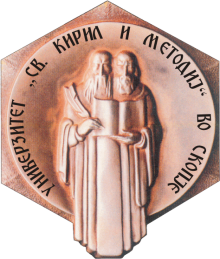 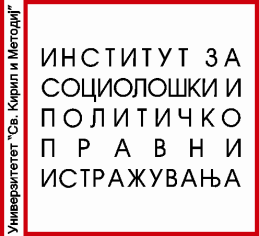 ДО НАУЧНИОТ СОВЕТ НА ИНСТИТУТОТ ЗА СОЦИОЛОШКИ И ПОЛИТИЧКО-ПРАВНИ СТРАЖУВАЊА ВО СКОПЈЕ И З В Е Ш Т А ЈНА ДИРЕКТОРОТ ЗА РАБОТЕЊЕТОНА ИНСТИТУТОТ ЗА СОЦИОЛОШКИ И ПОЛИТИЧКО-ПРАВНИ СТРАЖУВАЊА ВО СКОПЈЕЗА ПЕРИОД  ОД 01.10.2021 ДО 01.10.2022 ГОДИНАВоведПочитувани колеги,Врз основ на член 114, став 5 од Законот за високото образование (Сл. Весник на РМ бр. 82/2018) должност на директорот е да поднесе годишен извештај за работа.Со Одлука бр. 02-684/2 од 03.09.2019  на Научниот совет на ИСППИ потврдена од Универзитетскиот сенат на Универзитетот „Св. Кирил и Методиј“ во Скопје на 27.09.2020 избрана сум за  директор на Институтот за социолошки и политичко правни истражувања во Скопје.Во овој Извештај се содржани главните активности и резултатите што се остварени во периодот од 01.10.2021. до 01.10.2022 година.Во назначениот период во Институтот се спроведени низа активности во наставно-образовната дејност, научноистражувачката работа, унапредувањето на меѓународната соработка, збогатувањето на книжниот фонд и издавачката дејност со нови изданија, се спроведоа мерки и активности за подобрување на квалитетот на наставниот процес и други активности кои се во функција на подобрување на општите услови за работа. Во деталниот преглед кој следува образложени се сите спроведени активности  систематизирани во следниве групи: нормативно уредување;научноистражувачка дејност;стручно апликативна дејност;наставно–образовна дејност; издавачка дејност; јавни набавки;финансиско работење.2. Нормативно уредувањеВо функција на остварување на дејностите на Институтот изразени преку управувањето, раководењето, координирањето и усогласувањето се одржуваa редовни и вонредни седници на Институтската  управа, Научниот совет, како и седници на одделенијата, колегиумите комисиите и работните групи, работни состаноци со надлежни институции за разрешување на одредени прашања од доменот на дејноста и функционирањето на Институтот. Научен советВо извештајниот период од 01.10.2021. до 01.10.2022 се одржани вкупно  14 седници на Научниот совет на Институтот за социолошки и политичко-правни истражувања-Скопје.Усвоена е Одлука за плати, надоместоци и додатоци на плата и други надоместоци од дополнителни средства од сопствени приходи на вработените во Институтот. Со оваа одлука се врши усогласување со Колективниот договор за образование и наука.  Донесен е Предлог Правилник за  измени и дополнувања на Правилникот за систематизација на работните места на Универзитетот „Св. Кирил и Методиј” во Скопје – Институт за социолошки и политичко-правни истражувања. Спроведени се избори за избор на директор, при што проф.Наумовска повторно e избрана за директор на Институтот. Спроведени се избори за заменик директор, при што Доц.д-р Јован Близнаковски е избран за заменик-директор на Институтот. Во рамките на седниците на советот беа разгледувани и неколку акти на Универзитетот.На дневен ред биле разгледувани и усвоени финансиски план за 2022 година, завршна сметка за 2021 година и  други прашања со финансиски импликации. Институтска  управаВо текот на извештајниот период од 01.10.2021. до 01.10.2022 одржани се 8 седници на Институтската управа. На седниците на Институтската управа главно се расправаше за прашања од тековното и финансиско работење на Институтот. Освен тоа на седниците на Институтската управа се расправало и за други витални прашања поврзани со научно-истражувачката работа и наставно-образовниот процес. Имплементација на законски прописи Институтот ги следи и имплементира законските прописи поврзани со дејноста. Состојба со вработени лицаПо консолирирањето со состојбата на вработените во однос на наставниот кадар, и обезбедувањето на подмладок во претходните неколку години,  во извештајниот период има намалување на административниот кадар по основ на пенизонирање. Испразнети се 3 работни места и за истите е побарана согласност за нови вработувања, но од Министреството за финансии не е добиена согласност.Состојба со имототСо цел заштита на објектот на Институтот од постојани кражби, поставена е ограда околу втората барака. Прашањето во однос на трајно решавање и изградба на нов објект останува и понатаму отворено. 3. Научно-истражувачка дејностВо извештајниот период се работеше на подготовка и реализација на  научно-истражувачки проекти:Научно-истражувачки проект „Отпорност на менталното здравје во наставната програма по новинарство“ (Mental health resilience in the journalism curriculum), во рамките на меѓународната мрежа „Едукација за новинарство и Траума“  (Journalism Education and Trauma Research Group) Истражувачки тим: проф Маријана Марковиќ, проф Елеонора Серафимовска и асистент Теа Конеска Василевска.Европско општествено истражување-Проектот е започнат во март 2021, а главните теренски активности се реализирани во периодот од 11.2021 до 02.2022. Станува збор за голем проект од национално значење, во кој се ангажирани голем дел од вработените во Институтот, надворешни експерти како и над 70 анкетари и контролори. За проектот се набавени таблети  и за првпат е спроведена CAPI анкета при што е користен електронски систем за набљудување на теренската работа.  Извршена е енумерација на терен и реализирани се повеќе од 1500 теренски анкети,  направена е контрола и обработка на  податоците, подготвен е датасетот и во скоро време се очекува објавување на податоците на сајтот на European Social Survey. Проектот се реализира во соработка со Министерството за образование и наука. Научноистражувачки тим: проф.д-р Анета Цекиќ (Раководител и Национален координатор), Проф.д-р Елеонора Серафимовска, Проф.д-р Маријана Марковиќ, Проф.д-р Ганка Цветанова, Вонр.проф.д-р Бојана Наумовска, Вонр.проф.д-р Весна Забијакин Чатлеска, Доц.д-р Дритон Маљиќи, д-р Климе Бабунски, Асс.д-р Јован Близнаковски, Ассм-р Милка Димитровска и Асс.м-р Теа Конеска Василевска.Проект “Divergent meaning of “European identity” in the symbolic landscapes of capitals of two multinational countries: responses in centre and periphery of Europe - Brussels and Skopje examined.” во рамки на Лабораторијата за антрополошки истражувања на современите општества при Слободниот Универзитет во Брисел, Labaratorie d’Anthropologie des Mondes Contemporaines, (LAMC) Unviersite Libre de Bruxelles, раководител проф.д-р Горан Јанев. Научно истражувачки проект ”Босна и Херцеговина, Црна Гора, Косово и Северна Македонија–Улогата на големите сили во нивното создавање, политичко-правните конструкти и општествената конфликтност”. Истражувачки тим:Проф.д-р Панде Лазаревски, Проф.д-р Славејко Сасајковски, Проф.д-р Петар Атанасов, Асистент на проект Доц.д-р Дритон Маљиќи (повеќегодишен проект)Научно истражувачки проект „Компаративна анализа на општествени состојби и предизвици на Балканот “ Тим во состав проф. д-р Драгор Заревски-раководител, Проф.д-р Панде Лазаревски, Проф.д-р Ружица Цацаноска, Проф.д-р Славејко Сасајковски, Проф.д-р Мирјана Борота Поповска, Проф.д-р Петар Атанасов, Проф.д-р Марија Топузовска Латковиќ, Вонр.проф.д-р Весна Забијакин Чатлеска, Доц.д-р Иван Блажевски, Доц.д-р Дритон Маљичи, Асс.м-р Блаже Јосифовски, Асс. м-р Милка Димитровска, Асс. м-р Теа Конеска Василевска.Проект “Balkan Ambitions and Polish Inspirations” . Тим:  Вонр.проф.д-р Бојана Наумовска, Асс.д-р Милка Димитровска.Меѓународeн проект  во рамки на CESSDA - Agenda 2021-2022- Training pillar: CESSDA Training events тим Проф.д-р Елеонора Серафимовска (раководител), Проф.д-р Анета Цекиќ,Асс.д-р Јован Близнаковски, д-р Климе БабунскиМеѓународeн проект  во рамки на CESSDA- Agenda 2021-2022 -Cross pillar activities: CESSDA Resource directory тим Д-р Климе Бабунски (раководител),Проф.д-р Елеонора Серафимовска, роф.д-р Анета Цекиќ, Вонр.проф.д-р Весна Забијакин Чатлеска Меѓународen проект  во рамки на CESSDA- Agenda 2021-2022- Widening and outreach pillar: Widening of CESSDA European coverage тим Проф.д-р Анета Цекиќ (раководител)Асс.д-р Јован Близнаковски, д-р Климе БабунскиМеѓународен проект е-ВИВА (e-VIVA) од програмата Еразмус+.  Членови на проектниот тим од Институтот: проф.д-р Мирјана Борота-Поповска, (координатор), проф.д-р Марија Топузовска Латковиќ и проф.д-р Анета Цекиќ. Во рамките на проектот во месец април 40 студенти од Србија, Црна Гора и од Косово реализираа двонеделна студиска посета на Скопје во организација на Институтот и Универзитетот Мајка Тереза. Со оваа посета студентите имаа можност да се стекнат со услужно (сервисно) ориентирани компетенции, преку предавања од универзитетски професори по менаџмент и стручњаци од пракса, вежби, посета на компании (како FX3X) и изработка/презентација на групни проектни задачи.4. Стручно апликативна дејностАпликативен проект “Јавното мислење за придонесот на Холандската амбасада во развојот на македонското општество” (продолжување од претходната година)Тим во состав: проф.д-р Петар Атанасов-раководител, вонр.проф.д-р Бојана Наумовска-кораководител, проф.д-р Емилија Симоска, проф.д-р Горан Јанев, доц.д-р Иван Блажевски, доц.д-р Дритон МаљиќиАпликативен проект Wider Europe Creative Economy: Mapping the gaming industry in Macedonia,  на повик на Британски Совет. Истражувачки тим во состав: проф. д-р Ганка Цветанова (раководител), проф. д-р Марија Топузовска Латковиќ и проф. д-р Мирјана Борота Поповска. Надворешни соработници: м-р Даниела Спасовска - претставник на МАГДА и МАСИТ преку меморандум за соработка.Конференции Меѓународната научна конференцијата  "Sustainable Recovery in Post-Pandemic Era: Green Economy Challenges" Конференцијата се одржа на 7 и 8 декември 2021 на платформата Zoom. Конференцијата беше организирана од Институтот за социолошки и политичко-правни истражувања (ИСППИ) при Универзитетот „св. Кирил и Методиј“, заедно со  Институтот за општествени науки од Белград и Меѓународната организација на трудот (International Labour Organization)Во комитет за организација на конференцијата учествуваа м-р Јован Протиќ, национален координатор, Канцеларија на Меѓународната организација на трудот во Белград, СРБИЈА;  м-р Ивана Остојиќ,  Центар за економски истражувања ИДН, Белград, СРБИЈА; д-р Ранко Совиљ, Центар за правни истражувања ИДН, Белград, СРБИЈА; д-р Софија Николиќ Попадиќ, Центар за правни истражувања ИДН, Белград, СРБИЈА; м-р Милан Благојевић, Центар за социолошки и антрополошки истражувања ИДН, Белград, СРБИЈА; м-р Милка Димитровска, асистент, Универзитет „Св. Кирил и Методиј“ во Скопје, Институт за социолошки и политичко-правни истражувања, СЕВЕРНА МАКЕДОНИЈА доц. д-р Дритон Маљичи, Универзитет „Св. Кирил и Методиј“ во Скопје, Институт за социолошки и политичко-правни истражувања, СЕВЕРНА МАКЕДОНИЈА м-р Блаже Јосифовски, асистент, Универзитет „Св. Кирил и Методиј“ во Скопје, Институт за социолошки и политичко-правни истражувања, СЕВЕРНА МАКЕДОНИЈАм -р Теа Конеска Василевска, асистент Универзитет „Св. Кирил и Методиј“ воСкопје, Институт за социолошки и политичко-правни истражувања, СЕВЕРНА МАКЕДОНИЈА Дијана Арсенијевиќ, ИДН, Белград, СРБИЈА.Во текот на дводневната програма присутните имаа можност да проследат вкупно 28 презентации подготвени од преку 40 автор(к)и и ко-автор(к)и поделени во седум тематски панели и тоа: Could the Future of Economy be Green?; Circular Economy Challenges; Towards Green Economic Growth; Green policy levers; Geo-economic, Geo-political and Security Challenges of Covid 19 pandemic; Greening’ the Labour Law, Policy and Practices; Socio-demographic Implications of Covid 19 Crisis; Public Health and Education Challenges in Covid 19 Crisis; Научна среда  Oваа манифестација   се организира во текот на учебната година,  во форма на  јавен настан во кој се промовираат истражувачки резултати од институтски проекти, или панели на кои се дискутира на научна основа за клучни општествени феномени за кои институтот има стручњаци од областа и  професионален кадар. Научна среда во форма на онлајн Работилница на тема „Дали нестабилни општества може да поддржуваат стабилни држави – случаи на Босна и Херцеговина, Црна Гора, Косово и Северна Македонија“, одржана на 13 април 2022 година, во чии рамки беа презентирани резултати од проектот на кој во изминатите месеци работеше тим од ИСППИ. На настанот беа презентирани 4 истражувачки теми: Проф. д-р Петар Атанасов - Босна и Херцеговина: Политизацијата на етничноста, етно-религискиот идентитет и процесите на интеграција/дезинтеграција Проф. д-р Славејко Сасајковски - БиХ, Црна Гора, Косово, Северна Македонија - политичко-правни детерминанти на државните и општествени дезинтеграции Проф. д-р Панде Лазаревски - Држави со спорен суверенитет - замрзнати конфликти во поделени општества Доц. д-р Дритон Маљиќи - Социјалните конфликти во Црна Гора и Косово На настанот присуствуваа и зедоа учество универзитетски професори, научни работници и докторанти на институтот.Други активности во насока на промоција на Институтот Вебинар со наслов “HR предизвици за време на пандемија и пост-пандемија“, организиран во соработка со Македонската асоцијација за човечки ресурси. На вебинарот учествуваа шеесетина HR професионалци и пост-дипломци кои ја имаа можноста да добијат нови сознанија за работните трендови и предизвици за време и после пандемија. На овој настан од Институтот учествуваа: проф.д-р Мирјана Борота Поповска, проф.д-р Марија Топузовка Латковиќ, вонр. проф.д-р Весна Забијакин Чатлеска и асс.м-р Блаже Јосифовски.„Ден за кариерен развој“ во организација на Центарот за кариера на Универзитетот „Св.Кирил и Методиј“. На овој настан Институтот учествуваше со штанд а програмите за втор циклус на студии беа претставени од наставно научниот и соработничкиот кадар. На панел дискусијата „Важноста на практикантството и подготовка за прво вработување на студентите“ учествуваше вонр.проф.д-р Весна Забијакин Чатлеска.Курс за Multilevel modeling-Introduction to Multilevel Modeling by Levente Littvay (Central European University, Department of Political Science) April 28 & May 5, 2022, 9.00am - 10.40am & 11.15am - 12.55pmАдминистративно организиран од ИСППИ, во партнерство во организации од Србија и Црна Гора5. Наставно-образовна дејностИзвештајот за наставно-образовната дејност  ги сублимира активностите кои се однесуваат на вториот и третиот циклус студии во Институтот за социолошки и политичко – правни истражувања во Скопје  за учебната 2021/2022 година, а се однесуваат на:спроведените конкурси и резултати од уписите на вториот и трет циклус на студииброј на одбранети магистерски трудови и докторски дисертации за 2021/2022 година Спроведени конкурси и резултати од уписите на вториот и трет циклус на студии за учебната 2021/2022 година На втор цилкус студии во прв уписен рок се запишани 7 студенти и тоа: На студиската програма Менаџмент на човечки ресурси:  (студии  во траење од една година)       2 студенти   На студиската програма Политички науки и човекови права- 2 студенти     студии  во траење од една година   1 студентстудии  во траење од две година   1 студент    На студиската програма Комуникации  (студии  во траење од една година):      2 студенти       На студиската програма Социологија на општествени промени  (студии  во траење од една година):      1 студентВо втор уписен рок се запишани 3 студенти и тоа:На студиската програма Менаџмент на човечки ресурси:         2 студенти на магистерски студии во траење од една година           На студиската програма Political Science – Integration and Governance (PoSIG)1 студент на магистерски студии во траење од една годиниа            Трет циклус во прв уписен рок  запишани 2 студенти на Социологија на организација и 1 студент на Организациски науки. Втор уписен рок е запишан еден студент на студиската програма Организациски науки.  Реализација на предавања и испити за учебната 2021/2022  годинаПредавањата во зимскиот семестар во 2021/2022 година, како и летниот семестар во академската 2021/2022 година се во целост реализирани согласно годишниот план и предвидената динамика. Предавањата се реализирани генерално он лајн преку видеоконференциска платформа, согласно “Covid-19” Правилникот. Испитите исто така беа реализирани според предвидениот распоред и динамика он лајн преку видеоконференциска платформа.Број на одбрани на магистерски трудови и докторски дисертации во извештајниот периодВо текот на овој период: магистрирале вкупно 17 студенти                                               докториралe 3 студентиСоработка во 2021/22 година	Институтот за социолошки и политичко-правни истражувања во Скопје во извештајниот период  ги има потпишано следните договори за соработка:Меморандум за соработка со Адвокатска комора на РСММеморандум за соработка со Институтот за општествени науки-БелградМеморандум за соработка со Стопанска комора за информатички и комуникациски технологии – МАСИТМеморандум за соработка со Македонска асоцијација за развивање игри   (МАГДА)Меморандум за соработка со  Форумот на судии од Србија.6. ИЗДАВАЧКА ДЕЈНОСТСпоред политиката на органите на Институтот во извештајниов период  се издадени следниве публикации ( во печатена и електронска форма): Годишник Annual  на Институтот за социолошки и политичко правни истражувања-Скопје од 2021 година, двоброј (објавени вкупно 8 текста), уредник на број проф.д-р Горан Јанев;Монографија „Политичко правните и културолошки предизвици во справувањето со пандемијата„ автори: Вонр.проф.д-р Бојана Наумовска, проф.д-р Емилија Симоска, проф.д-р Мирјана Најчевска, проф.д-р Ганка Цветанова, проф.д-р Горан Јанев, проф.д-р Елеонора Серафимовска, проф.д-р Маријана Марковиќ, доц.д-р Дритон Маљиќи, доц.д-р Јован Близнаковски, асс.м-е Милка Димитровска, асс.м-р Блаже Јосифовски, асс.м-р Теа Конеска ВасилевскаЗборник на трудови од меѓународна научна конференција "Sustainable Recovery in Post-Pandemic Era: Green Economy Challenges" во кој се објавени вкупно 15 труда.7. ФИНАНСИСКО РАБОТЕЊЕЗа потребите на Институтот, во извештајниот период спроведени се јавни набавки на стоки и услуги во согласност со одредбите од Законот за јавните набавки, успешно се спроведени 3 јавни набавки.Финансиското работење на Институтот за социолошки и политичко правни истражувања-Скопје во периодот од 01.10.2021 –01.10.2022 година е прикажано преку остварените приходи,  расходи  и финансиски резултат на сопствената сметка и на буџетската сметка.	Завршните сметки за 2021 година се разгледувани и усвоени на седницата на Научниот совет, одржана на 24.2.2022 година со Одлуки за усвојување на годишните сметки за 2021 година: бр. 02-193/5 од 24.2.2022 год. за усвојување на завршната сметка за 2021 година - буџетско финансирање (603); бр. 02-193/6 од 24.2.2022 год. за усвојување на завршната сметка за 2021 година -сопствени приходи (788);) и бр.02-193/7 за усвојување на завршната сметка за 2021 година-сметка за закуп (631)           На сметката сопствени приходи од 01.10.2021 до 01.10.2022 година се остварени приходи во износ од 3.661.887,00 денари. Вкупните расходи за истиот период изнесуваат 2.921.596,00 денари,состојбата на сметката на 01.10.2022 година изнесува 1.316.189,00  ден.Табела 1: Преглед на остварени приходи и реализирани  расходи од сопствена сметка од 01.10.2021 до 01.10.2022 годинаСредставата обезбедени на буџетската сметка се реализирани според следниве намени:Табела 2: Реализирани средства на буџетска сметка од 1.10.2021 до 01.10.2022годинаСредставата обезбедени на сметка за закуп (631) се реализирани според следниве намени:Табела 3: Реализирани средства на сметка за закуп од 1.10.2021 до 01.10.2022година    Скопје						                                                                                                                    Директор 16.11.2022                                                                            Вонр.проф. Д-р Бојана НаумовскаРед. Бр.Наслов01.10.2022 год.Салдо на 01.10.2021 год.   575.898,00Приходи од 01.10.2021 до 01.10.2022 год.3.661.887,00Вкупно4.237.785,00Остварени расходи од 01.10.2021 до 01.10.20222.921.596,00Состојба на  01.10. 2022 год.     1.316.189,00Ред. Бр.Намена на средствата 01.10.2022Министерство за образование и наука2.- средства по програма (комуналии)     705.333,00 ден3.- средства за плати и надоместоци20.624.958,00 ден.4.- транспорт       25.000,00 ден.5.- поштенски  и комуникациски услуги         4.803,00 ден.6.- материјали и ситен инвентар       57.009,00 ден.       7.- договорни услуги,преводи,печатење  2.493.626,00 ден.8.- научен труд        29.130,00 ден9.- репрезентација        17.955,00 ден7.- реконстрикција на објект    180.000,00 ден.Вкупно:24.137.814,00 денРед. Бр.Наслов01.10.2022 год.Салдо на 01.10.2021 год.   19.330,00Приходи од 01.10.2021 до 01.10.2022 год.   93.815,00Вкупно  113.145,00Остварени расходи од 01.10.2021 до 01.10.2022    91.511,00Состојба на  01.10. 2022 год.     21.634,00